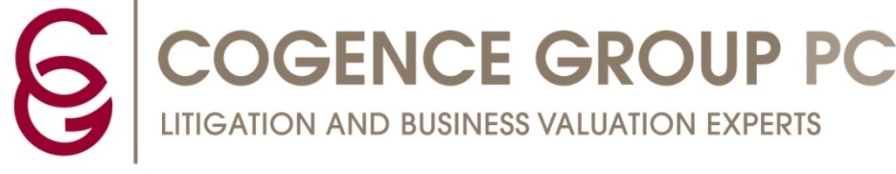 Litigation and Business Valuation Services AssociateCogence Group seeks an experienced business valuation analyst. The position requires research, financial analysis and preparation of business valuation models and damage calculations in complex commercial litigation cases and fraud investigations.  Responsibilities include internet research, construction of financial models used to assess economic loss, business valuations, and management of multiple litigation and business valuation projects. Must have: Bachelors degree in accounting or finance2-5 years experience in a business valuation firmStrong problem solving nature, high standard of accuracy and qualityHigh integrity and honestyAdvanced Excel, PowerPoint, Word, and internet research proficiencySolid accounting and/or financial analysis skills (including routine financial calculations such as present value calculations, development of graphs and analysis of financial statements)Superior written and oral communication skillsSuperior information collection skills (as demonstrated by the ability to conduct research in publicly available sources, identify relevant excerpts and prepare summary of findings)Demonstrated ability to work under pressure and compressed deadlines to conduct research, prepare analyses and draft findingsSubmit: Writing samples showing ability to conduct research, prepare analyses and present results clearlyJay Sickler, CPA/ABV, ASA, CFF jsickler@cogencegroup.com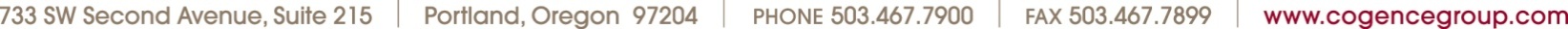 